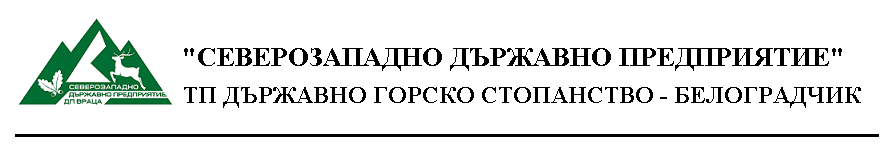 ПРОТОКОЛ № 2За разглеждане на Ценовите предложенияДнес, 17.06.2019 г. от 11:00 часа в Административната сграда на ТП ДГС Белоградчик, по повод обявената с Решение № 111/13.05.2019 г. на Директора на ТП ДГС Белоградчик, открита процедура се събра комисия, назначена със Заповед № 130/10.06.2019 г. на Директора на ТП ДГС Белоградчик в състав:Председател: Павлина Димитрова – главен счетоводител при ТП ДГС БелоградчикЧленове:1. Валентина Цветкова – лесничей ТП ДГС Белоградчик2. Любослава Йорданова - юрисконсулт ТП ДГС БелоградчикСе събра да проведе публично състезание за възлагане на обществена поръчка с предмет: „Поддръжка, ремонт и резервни части за компютърна техника за срок от 36 месеца за нуждите на ДГС Белоградчик” при условията, обявени с преписка 02709-2019-0062, обявена в Регистъра на обществените поръчки при Агенцията за обществени поръчки.	Решението и обявлението за обществената поръчка са изпратени на 13.05.2019 г. Решението и обявлението са публикувани в електронната страница на АОП с референтни номера: 911027 и 911029.	Комисията се събра в пълен състав да проведе второ публично заседание за отваряне на ценовата оферта на допуснатия участник. Протокол № 1 е връчен на участника и е публикуван на Профила на купувача на 10.06.2019 г. Съобщение за отваряне на ценовите оферти е публикувано на Профила на купувача на 10.06.2019 г. 	На публичното заседание не присъстваха представители на кандидатите. 	Комисията пристъпи към отваряне на офертата.	Комисията пристъпи към отваряне на ценовата оферта, подадена от „БЕЛТРЕЙД КОНСУЛТ” ЕООД, гр. Белоградчик, ул. Миджур № 8, Вх. № 1/07.06.2019 г., 13:05 часа, получена лично и обяви предложената от него обща ценова оферта, подлежаща на оценяване съгласно Документацията по обществената поръчка: 5 100 /пет хиляди и сто лева/ лева без ДДС, както следва:	Предложеното ценово предложение от участника не надвишава прогнозната стойност, обявена от Възложителя. Комисията предлага за изпълнител по обществената поръчка да бъде обявен участникът „БЕЛТРЕЙД КОНСУЛТ” ЕООД с предложена цена - 5 100 /пет хиляди и сто лева/ лева без ДДС.	Настоящият протокол се изготви и подписа на 24.06.2019 г.Комисия:Председател:…………Членове:1……………….2………………./Налице са положени подписи, като същите са заличени на основание чл. 42, ал. 5 от Закона за обществените поръчки във вр. чл. 2 и чл. 23 от Закона за защита на личните данни/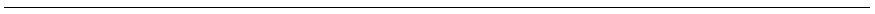 п.к. 3900, гр. Белоградчик, ул. “Хр.Ботев” № 2  тел. 0936/54531, e-mail: tpdgsbelogradchik@abv.bg№№№АртикулАртикулМаксимална единична цена в лева без ДДСI.I.I.Абонаментна месечна софтуерна и хардуерна поддръжка на 10 броя компютърни конфигурации, която включва:Абонаментна месечна софтуерна и хардуерна поддръжка на 10 броя компютърни конфигурации, която включва:100,001.1.1.Диагностика, ремонт и подмяна на дефектирали модули при възникване на проблеми;Диагностика, ремонт и подмяна на дефектирали модули при възникване на проблеми;х2.2.2.Ремонт на компютърна техника, компютри и преносими компютри, принтери, монитори и други;Ремонт на компютърна техника, компютри и преносими компютри, принтери, монитори и други;х3.3.3.Инсталация и преинсталация на новозакупени компютърни модули и програмни компютри;Инсталация и преинсталация на новозакупени компютърни модули и програмни компютри;х4.4.4.Почистване от вируси;Почистване от вируси;х5.5.5.Инсталация и преинсталация на използваните операционни системи;Инсталация и преинсталация на използваните операционни системи;х6. 6. 6. Обновяване и инсталация на драйвери;Обновяване и инсталация на драйвери;х7.7.7.Увеличаване скоростта на компютъра при проблемна работа;Увеличаване скоростта на компютъра при проблемна работа;х8.8.8.Оптимизация на цялата система;Оптимизация на цялата система;х9.9.9.Премахване на ненужни файлове и изчистване на грешки;Премахване на ненужни файлове и изчистване на грешки;х10.10.10.Цялостно почистване на прах (в кутията/корпуса)Цялостно почистване на прах (в кутията/корпуса)хII.II.II.Резервни части за периферни компютърни устройства:Резервни части за периферни компютърни устройства:1.1.1.Samsung 1520 MLSamsung 1520 MLсъвместима тонер касетасъвместима тонер касета74,00пълнене на тонер касетапълнене на тонер касета30,00барабан барабан 20,002.2.2.HP Laserjet 1020HP Laserjet 1020съвместима тонер касетасъвместима тонер касета50,00пълнене на тонер касетапълнене на тонер касета20,00барабан барабан 20,003.3.3.HP Laserjet P 2035HP Laserjet P 2035съвместима тонер касетасъвместима тонер касета80,00пълнене на тонер касетапълнене на тонер касета35,00барабан барабан 20,004.4.4.HP Laserjet 1018HP Laserjet 1018съвместима тонер касетасъвместима тонер касета50,00пълнене на тонер касетапълнене на тонер касета20,00барабан барабан 20,005.5.5.Brother HL 5250DNBrother HL 5250DNсъвместима тонер касетасъвместима тонер касета82,00пълнене на тонер касетапълнене на тонер касета35,00барабан барабан 20,006.6.6.SAMSUNG UNIVERSALSAMSUNG UNIVERSALсъвместима тонер касетасъвместима тонер касета78,00пълнене на тонер касетапълнене на тонер касета35,00барабан барабан 20,007.7.7.Canon MF 4410Canon MF 4410съвместима тонер касетасъвместима тонер касета55,00пълнене на тонер касетапълнене на тонер касета25,00барабан барабан 20,008.8.8.КОПИРНА МАШИНА  Konika Minolta bizhub 185КОПИРНА МАШИНА  Konika Minolta bizhub 185съвместима тонер касетасъвместима тонер касета115,00пълнене на тонер касетапълнене на тонер касета78,00барабан барабан 70,00III.ДругиДругиМрежова /LAN / карта, за бройМрежова /LAN / карта, за брой15,0015,0015,00Захранване за компютър АТХ, за бройЗахранване за компютър АТХ, за брой50,0050,0050,00Хард диск 1ТВ, за бройХард диск 1ТВ, за брой120,00120,00120,00Оптична мишка за компютър.Кабел 1,5 м, разделителна способност по-голяма от 800 dpi, за бройОптична мишка за компютър.Кабел 1,5 м, разделителна способност по-голяма от 800 dpi, за брой15,0015,0015,00Клавиатура за компютър съвместима с всички операционни системи, USB интерфейс, тихи, нископрофилни бутони, за бройКлавиатура за компютър съвместима с всички операционни системи, USB интерфейс, тихи, нископрофилни бутони, за брой20,0020,0020,00